NAMA : KHAERUNNISYA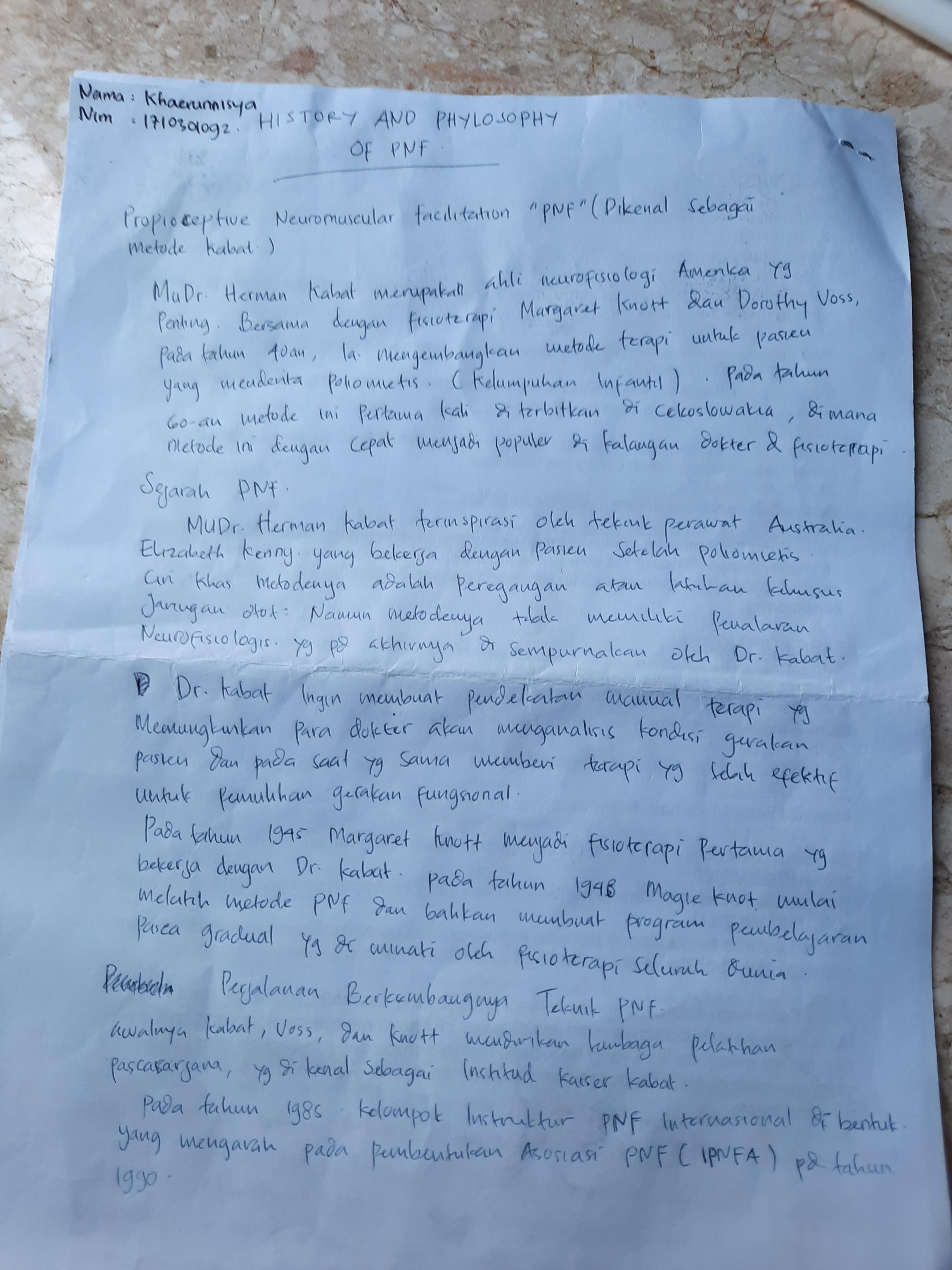 NIM : 1710301092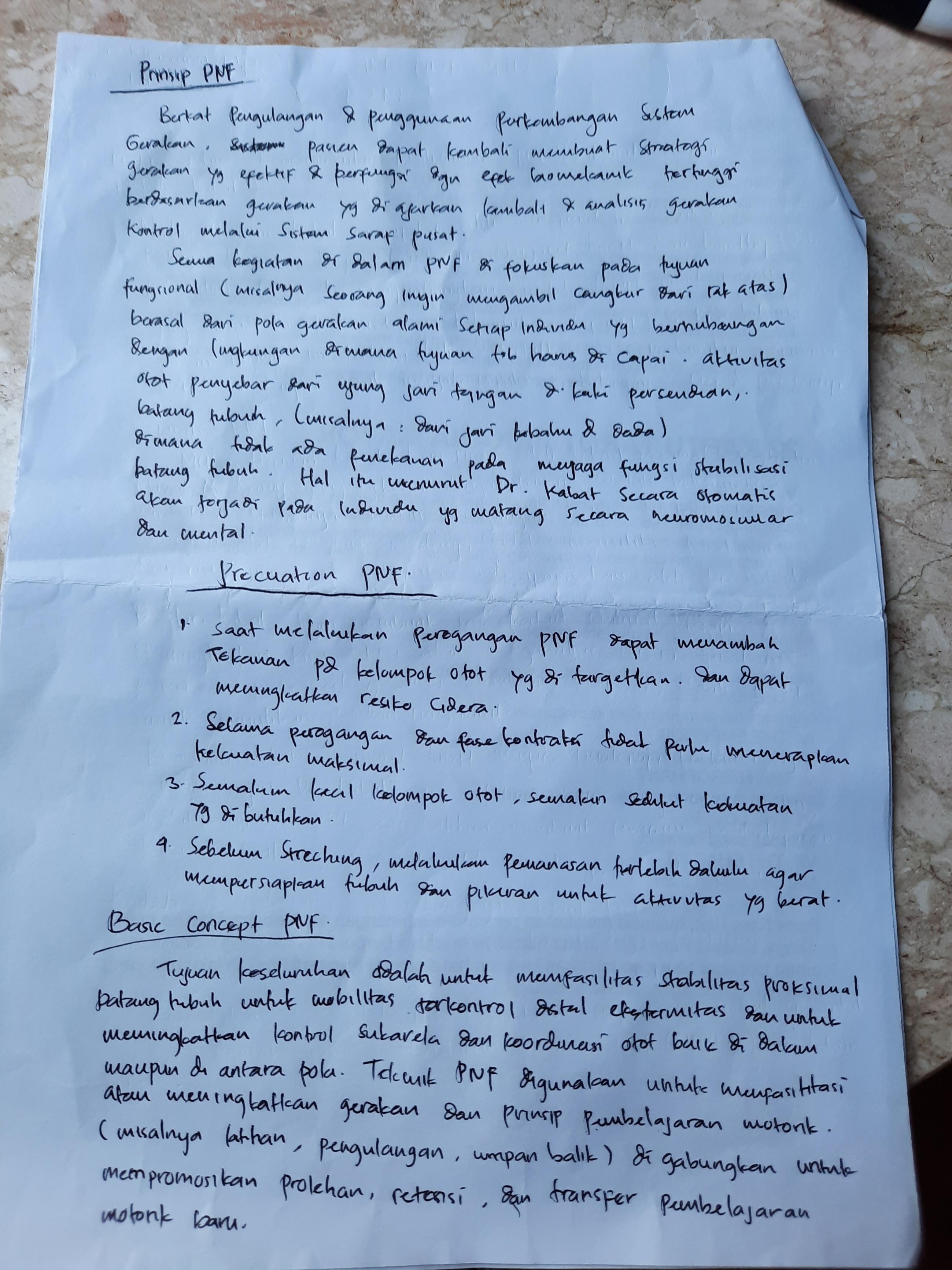 